SMU –in –Taos Off Campus Crime AlertSMU in Taos Employee Suspect in Fatal Stabbing The Taos County Sheriff’s Department is investigating the fatal stabbing of a 22 year old man that occurred late Friday night, June 19, 2015 in the town of Penasco.  SMU employee Manuel Videl Leyba, is being sought for questioning, as a possible suspect, in connection with this incident. The Sheriff asks anyone with information regarding Leyba’s whereabouts to contact Taos Central Dispatch by calling (575)758-2216 or to submit a tip anonymously through Taos County Crime Stoppers by calling (575)758-HALT.Authorities offer the following safety tips:• Always be aware of your surroundings, especially in parking lots and isolated areas.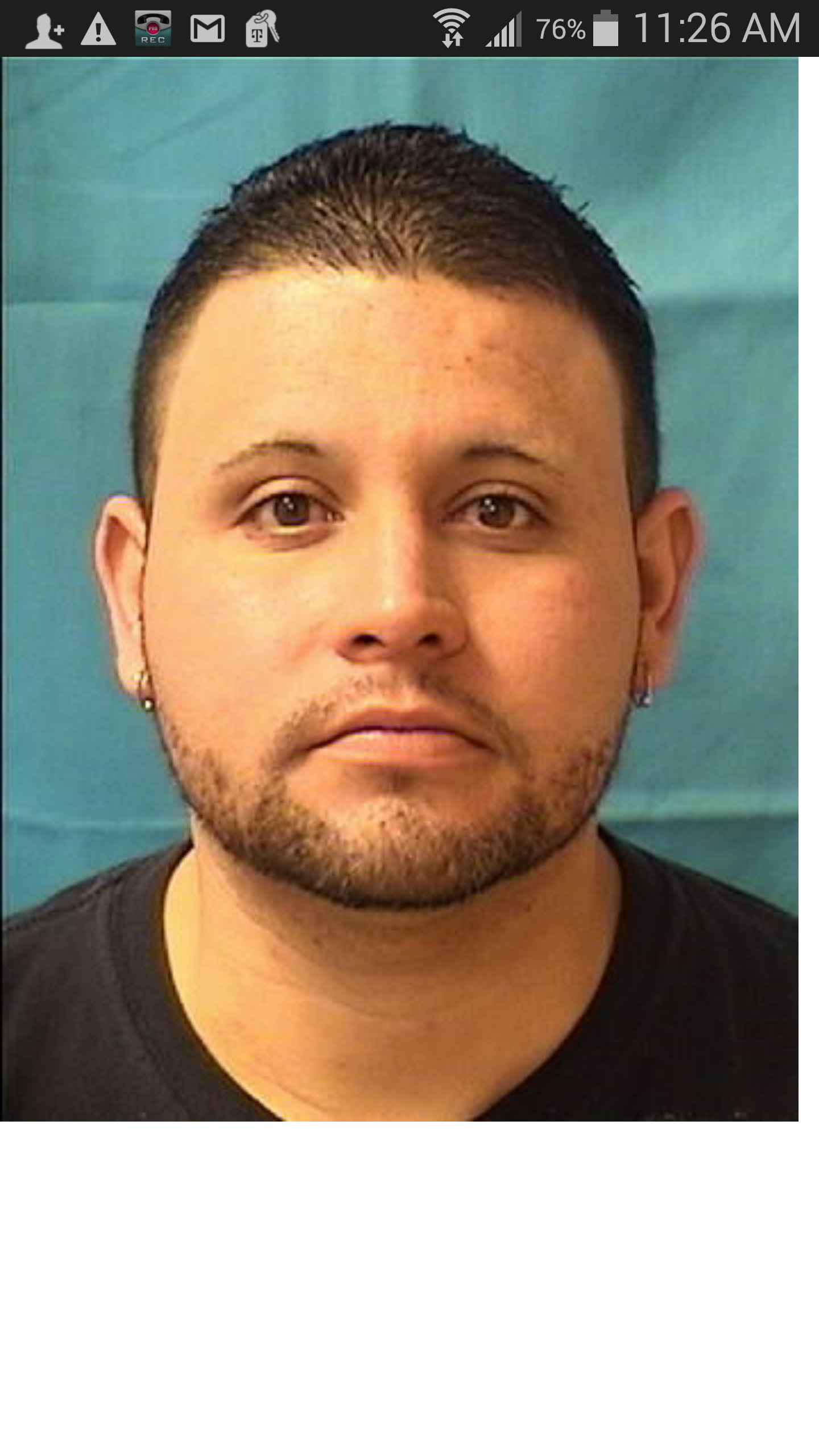 Have your keys ready as you approach your car and lock your doors after entering.• If you witness a crime, or see something suspicious, call police immediately at 911.Time is of the essence in such situations.• If you go out with friends, leave with your friends. Friends keep an eye out for eachother at all times. Don't let a friend leave alone.• Have a secret "help" signal with friends if you don't feel comfortable with someone ata club or bar.• Don’t prop open self-locking doors.• Lockable doors in your casita room should be locked.• Stay on paved roads and highways when driving outside of the SMU-in-Taos campus.• Watch your keys. Don’t lend them. Don’t leave them. Don’t lose them. And don’t put your name and address on the key ring. 